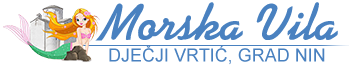 UPITNIK ZA RODITELJEIME I PREZIME DJETETA: __________________________________________POSTOJI LI POTREBA ZA BORAVKOM VAŠEG DJETETA U VRTIĆU TIJEKOM LJETNIH MJESECI?lipanjsrpanjkolovozlipanj, srpanj i kolovozne postojiU Ninu, 15. svibnja 2020.Potpis roditelja:____________________________DJEČJI VRTIĆ „MORSKA VILA“ NINUlica dr. Franje Tuđmana 5, 23232 Nin web: www.vrtic-morska-vila.hre-mail: morskavila@optinet.hrtel/fax: 023/ 264-196OIB: 52231121132 Žiro račun: HR2402006-1100081070